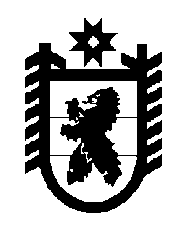 Российская Федерация Республика Карелия    УКАЗГЛАВЫ РЕСПУБЛИКИ КАРЕЛИЯО награждении государственными наградами Республики КарелияЗа заслуги перед республикой и многолетний добросовестный труд наградить ПОЧЕТНОЙ ГРАМОТОЙ РЕСПУБЛИКИ КАРЕЛИЯМУЛЛОНЕН Ирму Ивановну – исполняющую обязанности директора Института языка, литературы и истории Карельского научного центра Российской академии наук, Петрозаводский городской округ.  Глава Республики  Карелия                                                              А.П. Худилайненг. Петрозаводск29 сентября 2015 года№ 87